الاستمارة القياسية لتبسيط الاجراءات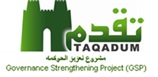 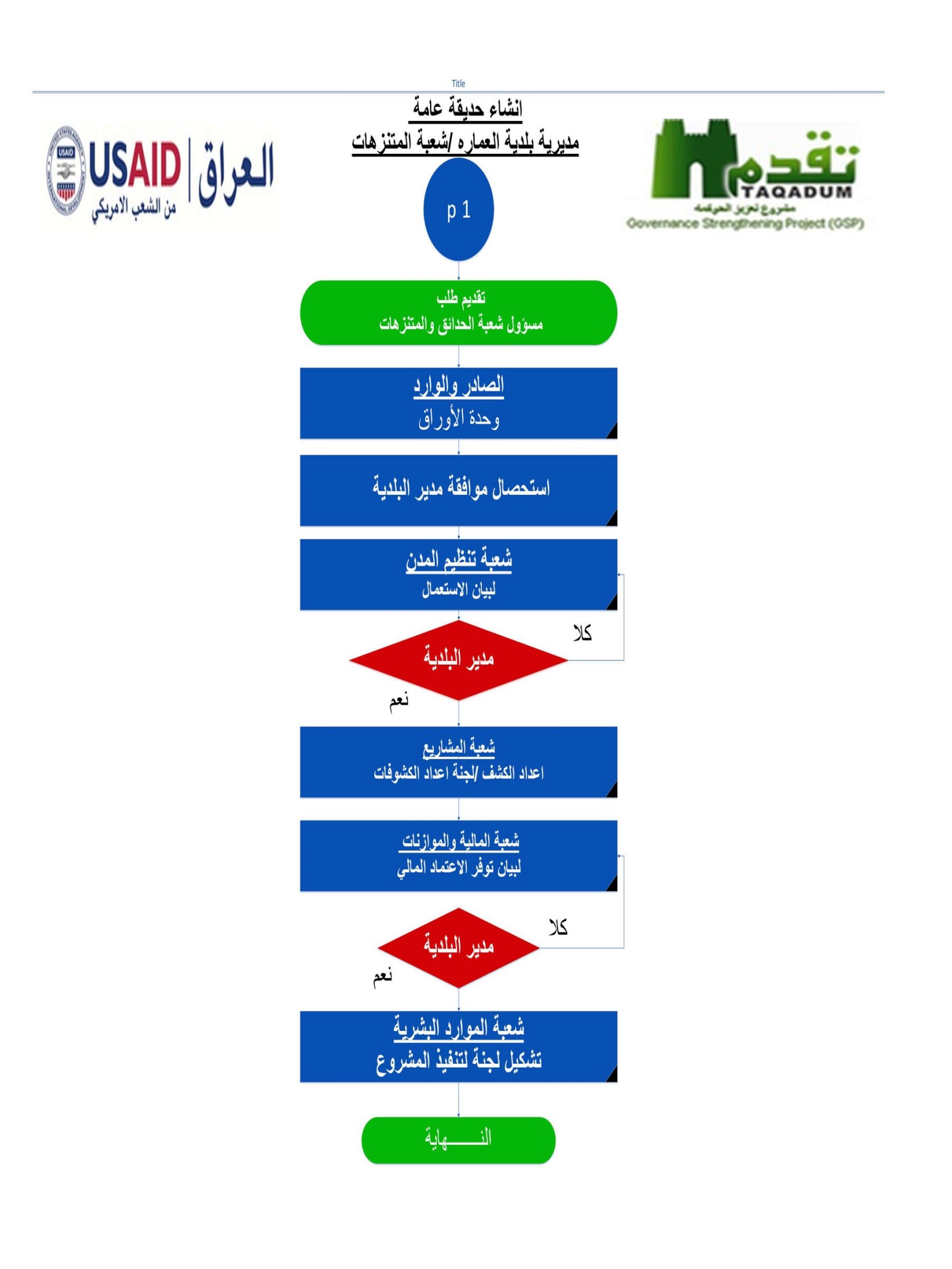 التوقيتات(اختياري)الاجراءات المبسطة لتقديم الخدمة للمستفيد1- تقديم طلب من شعبة الحدائق والمتنزهات الى مدير البلدية بانشاء حديقة عامة/ شعبة الحدائق والمتنزهات2- تهميش الطلب بالموافقة واحالته الى تنظيم المدن لبيان الاستعمال / مدير البلدية.3- بيان نوع الاستعمال ومن ثم عرض الموضوع على المدير لاتخاذ قراره المناسب / شعبة تنظيم المدن 4- ( قرار ) يقوم المدير باصدار قرار اما بالموافقة ونستمر بالاجراءات او بالرفض وهنا يعاد الطلب الى شعبة تنظيم المدن / المدير5- شعبة المشاريع في حالة الموافقة تعد كشف بمشروع الانشاء وترسله الى شعبة المالية والموازنات/ شعبة المشاريع6- بيان توفر الاعتماد المالي من عدمة لتغطية الكشف الخاص بانشاء الحديقة / شعبة المالية والموازنات 7 –  ( قرار ) للمدير اتخاذ قرار اما بالموافقة ونمضي بباقي الاجراءات او بالرفض وتعاد المعاملة الى شعبة المشاريع لاعداد كشف جديد او تعديل الكشف 8 – في حال الموافقة يرسل الطلب الى الموارد البشرية من اجل تشكيل لجنة لتنفيذ المشروع / المدير9- اصدار امر اداري بتشكيل لجنة لتنفيذ مشروع انشاء حديقة عامه / الموارد البشرية 